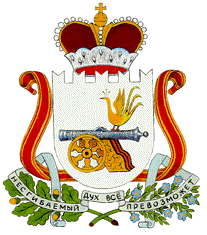 СОВЕТ ДЕПУТАТОВ БАРСУКОВСКОГО СЕЛЬСКОГО ПОСЕЛЕНИЯ МОНАСТЫРЩИНСКОГО РАЙОНА СМОЛЕНСКОЙ ОБЛАСТИРЕШЕНИЕот 10.11. 2015                                       № 11О порядке представления лицами, замещающими муниципальные должности в Барсуковском сельском поселении Монастырщинского района Смоленской области, сведений о своих расходах, а также сведений о расходах своих супруги (супруга) и несовершеннолетних детейВ соответствии с Федеральным законом от 3 декабря 2012 года № 230- ФЗ «О контроле за соответствием расходов лиц, замещающих государственные должности, и иных лиц их доходам», Федеральным законом от 02.03.2007 года № 25-ФЗ «О муниципальной службе в Российской Федерации», Совет депутатов Барсуковского сельского поселения Монастырщинского района Смоленской области РЕШИЛ:1. Утвердить Положение о порядке представления лицами, замещающими муниципальные должности в   Барсуковском сельском поселении Монастырщинского района Смоленской области, сведений о расходах, а также сведений о расходах своих супруги (супруга) и несовершеннолетних детей  (приложение 1).2.Старшему инспектору Барсуковского сельского поселения Монастырщинского района Смоленской области (Морозовой С.В.) настоящее решение довести до лиц, замещающих муниципальные должности в  Барсуковском сельском поселении Монастырщинского района  Смоленской области.3. Разместить настоящее решение на официальном сайте Барсуковского сельского поселения Монастырщинского района Смоленской области .4. Контроль за выполнением решения оставляю за собой.6. Настоящее решение вступает в силу с момента его подписания.Глава муниципального образованияБарсуковского сельского поселенияМонастырщинского района Смоленской области                                                                     Т.В.ПопковаПриложение № 1Утвержденорешением Совета депутатов Барсуковского сельского поселения  Монастырщинского района  Смоленской областиот 10.11.2015 № 11ПОЛОЖЕНИЕо порядке представления лицами, замещающими муниципальные должности в  Барсуковском сельском поселении Монастырщинского района Смоленской области, сведений о своих расходах, а также сведений о расходах своих супруги (супруга) и несовершеннолетних детей1. Настоящим Положением определяется порядок представления лицами, замещающими  муниципальные должности в Барсуковском сельском поселении Монастырщинского района Смоленской области, (далее – муниципальные служащие), сведений о своих расходах, а также сведений о расходах своих супруги (супруга) и несовершеннолетних детей (далее – сведения о расходах).2. Муниципальные служащие обязаны представлять ежегодно в сроки, установленные для представления сведений о доходах, об имуществе и обязательствах имущественного характера, сведения о своих расходах, а также о расходах своих супруги (супруга) и несовершеннолетних детей по каждой сделке по приобретению земельного участка, другого объекта недвижимости, транспортного средства, ценных бумаг, акций (долей участия, паев в уставных (складочных) капиталах организаций), совершенной им, его супругой (супругом) и (или) несовершеннолетними детьми в течение календарного года, предшествующего представлению сведений (далее отчетный период), если сумма таких сделок превышает общий доход данного лица и его супруги (супруга) за три последних года, предшествующих отчетному периоду, и об источниках получения средств, за счет которых совершены эти сделки.3. Сведения о расходах представляются по утвержденной Указом Президента Российской Федерации от 23 июня 2014 года № 460 форме справки.К справке прилагаются все документы, являющиеся основанием приобретения права собственности (копия договора купли-продажи или иного документа о приобретении права собственности).Справка заполняется отдельно на супругу (супруга) и каждого несовершеннолетнего ребенка муниципального служащего.4. Сведения об источниках получения средств, по каждой сделке по приобретению земельного участка, другого объекта недвижимости, транспортного средства, ценных бумаг, акций (долей участия, паев в уставных (складочных) капиталах организаций), совершенной им, его супругой (супругом) и (или) несовершеннолетними детьми в течение календарного года, предшествующего отчетному периоду, если сумма сделки превышает общий доход муниципального служащего и его супруги (супруга) за три последних года, предшествующих совершению сделки, приобщаются к личному делу муниципального служащего, размещаются в информационно-телекоммуникационной сети «Интернет» на официальном сайте  Барсуковского сельского поселения Монастырщинского района Смоленской области с соблюдением законодательства Российской Федерации о государственной тайне и о защите персональных данных.5. Не допускается использование сведений о расходах, представленных муниципальными служащими, для установления либо определения платежеспособности указанных лиц, а также платежеспособности его супруги (супруга) и несовершеннолетних детей, для сбора в прямой или косвенной форме пожертвований (взносов) в фонды общественных объединений, религиозных и иных организаций либо в пользу физических лиц.6. Муниципальные служащие, в должностные обязанности которых входит работа со сведениями о расходах, виновные в их разглашении или использовании в целях, не предусмотренных законодательством Российской Федерации, несут ответственность в соответствии с законодательством Российской Федерации.7. Невыполнение муниципальным служащим обязанности о представлении сведений о расходах является правонарушением, влекущим освобождение от замещаемой должности муниципальной службы в  Барсуковском сельском поселении Монастырщинского района Смоленской области.8. Решение об осуществлении контроля за расходами муниципальных служащих, а также за расходами их супруги (супругов) и несовершеннолетних детей принимается Губернатором Смоленской области либо уполномоченным им должностным лицом в порядке, определяемом указом Губернатора Смоленской области, отдельно в отношении каждого такого лица и оформляется в письменной форме.9. Контроль за расходами осуществляет государственный орган Смоленской области (подразделение государственного органа Смоленской области либо должностное лицо государственного органа Смоленской области, ответственное за работу по профилактике коррупционных и иных правонарушений), определяемый (определяемые) указом Губернатора Смоленской области.Приложение 2к  решению Совета депутатов Барсуковского сельского поселения Монастырщинского района Смоленской области от 10.11.2015 №11" О порядке представления  лицами замещающими муниципальные должности в Барсуковском сельском поселении Монастырщинского района Смоленской области сведений о своих расходах, а также сведений о расходах своих супруги (супруга) и несовершеннолетних детей»В _____________________________ _____________________________(указывается наименование кадровой службы   Барсуковского сельского поселения Монастырщинского районаСмоленской области)СПРАВКАо расходах лицами замещающими  муниципальные должности  в Барсуковском сельском поселении Монастырщинского района Смоленской области о расходах его супруги (супруга) и несовершеннолетних детей по каждой сделке по приобретению земельного участка, другого объекта недвижимости, транспортного средства, ценных бумаг, акций (долей участия, паев в уставных (складочных) капиталах организаций) и об источниках получения средств, за счет которых совершенауказанная сделка <1>    Я, __________________________________________________________________(фамилия, имя, отчество, дата рождения)____________________________________________________________________________________________________________________________________(замещаемая должность)проживающий(ая) по адресу: __________________________________________________________________(адрес места жительства и (или) регистрации)__________________________________________________________________ __________________________________________________________________,сообщаю, что в отчетный период с  1  января 20__ г. по  31  декабря 20__ г.__________________________________________________________________(мною, супругой (супругом), несовершеннолетним ребенком <2>приобретен(но, ны) __________________________________________________________________  __________________________________________________________________(земельный участок, другой объект недвижимости, транспортное средство, ценные бумаги, акции(доли участия, паи в уставных (складочных) капиталах организаций)на основании __________________________________________________________________________________________________________________________________(договор купли-продажи или иное предусмотренное закономоснование приобретения права собственности <3>)    Сумма сделки __________________________________________________ рублей.    Источниками  получения  средств, за счет которых приобретено имущество, являются <4> ______________________________________________________________________________________________________________________________________________________________________________________________________. Сумма   общего   дохода  лица,  замещающего   муниципальную должность в Барсуковском сельского поселения  Монастырщинского района  Смоленской  области,  представляющего  настоящую  справку,  и  его  супруги(супруга)   за   три   последних    года,    предшествующих    приобретению имущества, __________________________________________________________________________________________________________________________рублей.Достоверность и полноту настоящих сведений подтверждаю.    "___" ___________ 20__ года _________________________________________________________________(подпись лица, замещающего муниципальную  должность в  Барсуковском сельском поселении Монастырщинского района Смоленской области, которое представляет сведения)__________________________________________________________________ __________________________________________________________________(Ф.И.О., подпись лица, принявшего справку, дата)------------------------------------------------------------------------------------------<1> Справка подается, если сумма сделки превышает общий доход муниципального служащего и его супруги (супруга) за три последних года, предшествующих совершению сделки.<2> Если сделка совершена супругой (супругом) и (или) несовершеннолетним ребенком, указываются фамилия, имя, отчество, дата рождения, место жительства и (или) место регистрации соответственно супруги (супруга) и (или) несовершеннолетнего ребенка.<3> К справке прилагается копия договора или иного документа о приобретении права собственности.<4> Доход по основному месту работы муниципального служащего, представившего справку, и его супруги (супруга) (указываются фамилия, имя, отчество, место жительства и (или) место регистрации супруги (супруга); доход указанных лиц от иной разрешенной законом деятельности; доход от вкладов в банках и иных кредитных организациях; накопления за предыдущие годы; наследство; дар; заем; ипотека; доход от продажи имущества; иные кредитные обязательства; другое.